Vadovaudamasi Lietuvos Respublikos vietos savivaldos įstatymo 18 straipsnio 1 dalimi bei atsižvelgdama į Klimato kaitos specialiosios programos lėšų naudojimo 2018 m. sąmatą detalizuojančio plano, patvirtinto Lietuvos Respublikos aplinkos ministro 2018 m. balandžio 25 d. įsakymu Nr. D1-328„ klimato kaitos specialiosios programos lėšų naudojimo 2018 m. sąmatos patvirtinimo“, 1.2.1 punktą, Pagėgių savivaldybės taryba n u s p r e n d ž i a:Pakeisti Pagėgių savivaldybės tarybos 2016 m. birželio 22 d. sprendimo Nr. T-143„Dėl pritarimo paraiškos „Atsinaujinančių energijos šaltinių (Fotovoltinės elektrinės) diegimas ant Pagėgių pirminės sveikatos centro pastato stogo“ rengimui, projekto veiklų vykdymui ir lėšų skyrimui“ 2 punktą ir jį išdėstyti taip: „2. Numatyti savivaldybės 2019−2020 m. biudžeto  programoje ne mažiau kaip 20 procentų lėšų nuo projekto tinkamų finansuoti išlaidų vertės ir padengti netinkamas projektui įgyvendinti būtinas išlaidas ir tinkamas išlaidas, kurių nepadengia projekto finansavimas“.Sprendimą paskelbti Teisės aktų registre ir Pagėgių savivaldybės interneto svetainėje  www.pagegiai.lt.Šis sprendimas gali būti skundžiamas Regionų apygardos administracinio teismo Klaipėdos rūmams (Galinio Pylimo g. 9, 91230 ) Lietuvos Respublikos administracinių bylų teisenos įstatymo nustatyta tvarka per 1 (vieną) mėnesį nuo sprendimo paskelbimo dienos.SUDERINTA:Administracijos direktorė                                                                     Dainora ButvydienėFinansų skyriaus vyriausioji specialistė	Marija KuzmarskienėBendrojo ir juridinio skyriaus vyriausioji specialistė		              Ingrida ZavistauskaitėStrateginio planavimo ir investicijų skyriaus vedėjas                          Petras KuzmarskisParengė Vaidas Valauskas,Strateginio planavimo ir investicijų skyriausvyriausiasis specialistasPagėgių savivaldybės tarybosveiklos reglamento2 priedasDĖL PAGĖGIŲ SAVIVALDYBĖS TARYBOS 2016 m. birželio 22 d. sprendimo nr. t-143 „dėl  pritarimo PARAIŠKOS „ATSINAUJINANČIŲ ENERGIJOS ŠALTINIŲ (fOTOVOLTINĖS ELEKTRINĖS) DIEGIMAS ANT PAGĖGIŲ pirminės sveikatos priežiūros CENTRO PASTATO STOGO“ RENGIMUI, PROJEKTO VEIKLŲ VYKDYMUI IR LĖŠŲ SKYRIMUI“ PAKEITIMO2018-08-16Parengto projekto tikslai ir uždaviniaiParengto projekto tikslas patvirtinti paraiškos „Atsinaujinančių energijos šaltinių (Fotovoltinės elektrinės) diegimas ant Pagėgių pirminės sveikatos centro pastato stogo“ pagal Lietuvos aplinkos apsaugos investicijų fondo priemonę „Atsinaujinančių energijos išteklių (saulės, vėjo, geoterminės energijos ar kitų, išskyrus biokuro) panaudojimas visuomeninės ir gyvenamosios (įvairių socialinių grupių asmenims) paskirties pastatuose”koofinansavimą su ne mažiau kaip 20 procentų lėšų nuo projekto tinkamų finansuoti išlaidų vertės ir padengti netinkamas projektui įgyvendinti būtinas išlaidas ir tinkamas išlaidas, kurių nepadengia projekto finansavimas.  Buvo patvirtintas koofinansavimas su 20 procentosavivaldybės biudžeto lėšų nuo bendros projekto vertės projekto veiklų vykdymui, įskaitant ir netinkamų projekto išlaidų apmokėjimą.Kaip šiuo metu yra sureguliuoti projekte aptarti klausimaiVadovaujantis Lietuvos Respublikos vietos savivaldos įstatymo 18 straipsnio 1 dalimi bei atsižvelgiama į Klimato kaitos specialiosios programos lėšų naudojimo 2018 m. sąmatą detalizuojančio planą, patvirtinto Lietuvos Respublikos aplinkos ministro 2018 m. balandžio 25 d. įsakymu Nr. D1-328, 1.2.1 punktu.Kokių teigiamų rezultatų laukiamaBus patvirtinta paraiška „Atsinaujinančių energijos šaltinių (Fotovoltinės elektrinės) diegimas ant Pagėgių pirminės sveikatos centro pastato stogo”, pagal Lietuvos aplinkos apsaugos investicijų fondo priemonę „Atsinaujinančių energijos išteklių (saulės, vėjo, geoterminės energijos ar kitų, išskyrus biokuro) panaudojimas visuomeninės ir gyvenamosios (įvairių socialinių grupių asmenims) paskirties pastatuose” sukoofinansavimu ne mažiau kaip 20 procentų lėšų nuo projekto tinkamų finansuoti išlaidų vertės ir padengti netinkamas projektui įgyvendinti būtinas išlaidas ir tinkamas išlaidas, kurių nepadengia projekto finansavimas.Galimos neigiamos priimto projekto pasekmės ir kokių priemonių reikėtų imtis, kad tokių pasekmių būtų išvengta.Neigiamų pasekmių nenumatyta.Kokius galiojančius aktus (tarybos, mero, Savivaldybės administracijos direktoriaus) reikėtų pakeisti ir panaikinti, priėmus sprendimą pagal teikiamą projektą.Nereikės priimti kito spendimo priimtam sprendimui.Jeigu priimtam sprendimui reikės kito tarybos sprendimo, mero potvarkio ar administracijos direktoriaus įsakymo, kas ir kada juos turėtų parengti.Nereikės priimti kito spendimo priimtam sprendimui.Ar reikalinga atlikti sprendimo projekto antikorupcinį vertinimą: TaipSprendimo vykdytojai ir įvykdymo terminai, lėšų, reikalingų sprendimui įgyvendinti, poreikis (jeigu tai numatoma – derinti su Finansų skyriumi)Projekto įgyvendinimo metu planuojama įrengti saulės fotovoltinė elektrinę. Preliminariai projekto veikloms įgyvendinti skirta (investicinės sąnaudos) 85 319,04Eur.  Viso projekto vertė 85 319,04Eur.  Subsidija - 65835,22Eur.; Savivaldybės lėšos - 19483,82Eur.Sprendimo vykdytojas strateginio planavimo ir investicijų skyrius.Projekto rengimo metu gauti specialistų vertinimai ir išvados, ekonominiai apskaičiavimai (sąmatos) ir konkretūs finansavimo šaltiniaiNeigiamų specialistų vertinimų ir išvadų negauta. Projekto rengėjas ar rengėjų grupė.Strateginio planavimo ir investicijų skyriaus vyresnysis specialistas Vaidas Valauskas, tel. 70 413, el. p. v.valauskas@pagegiai.lt .Kiti, rengėjo nuomone, reikalingi pagrindimai ir paaiškinimai.Nėra kitų rengėjo pagrindimų ir paaiškinimų.Strateginio planavimo ir investicijų skyriausvyresnysis specialistas			                                        Vaidas ValauskasVadovaudamasi Lietuvos Respublikos vietos savivaldos įstatymo 16 straipsnio 2 dalies 40 punktu,Pagėgių savivaldybės taryban u s p r e n d ž i a:Pritarti paraiškos „Atsinaujinančių energijos šaltinių (Fotovoltinės elektrinės) diegimas ant Pagėgių pirminės sveikatos centro pastato stogo“ rengimui ir projekto veiklų vykdymui, pagal Lietuvos aplinkos apsaugos investicijų fondo priemonę „Atsinaujinančių energijos išteklių (saulės, vėjo, geoterminės energijos ar kitų, išskyrus biokuro) panaudojimas visuomeninės ir gyvenamosios (įvairių socialinių grupių asmenims) paskirties pastatuose“,numatytą Klimato kaitos specialiosios programos lėšų naudojimo 2016 m. sąmatą detalizuojančio plano, patvirtintoLietuvos Respublikos aplinkos ministro 2016 m. kovo 7 d. įsakymu Nr. D1-165, 1.2.1 punkte.Numatyti 2017–2020 m. Pagėgių savivaldybės biudžeto programoje 10 procentų piniginių lėšų projekto vykdymui, nuo bendros projekto vertės, kaip savivaldybės indėlį.Įgalioti Pagėgių pirminės sveikatos priežūros centro direktorę pasirašyti paramos sutartį.            Šis sprendimas gali būti skundžiamas Lietuvos Respublikos administracinių bylų teisenos įstatymo nustatyta tvarka.Savivaldybės meras		                                                                    Virginijus Komskis		Projektas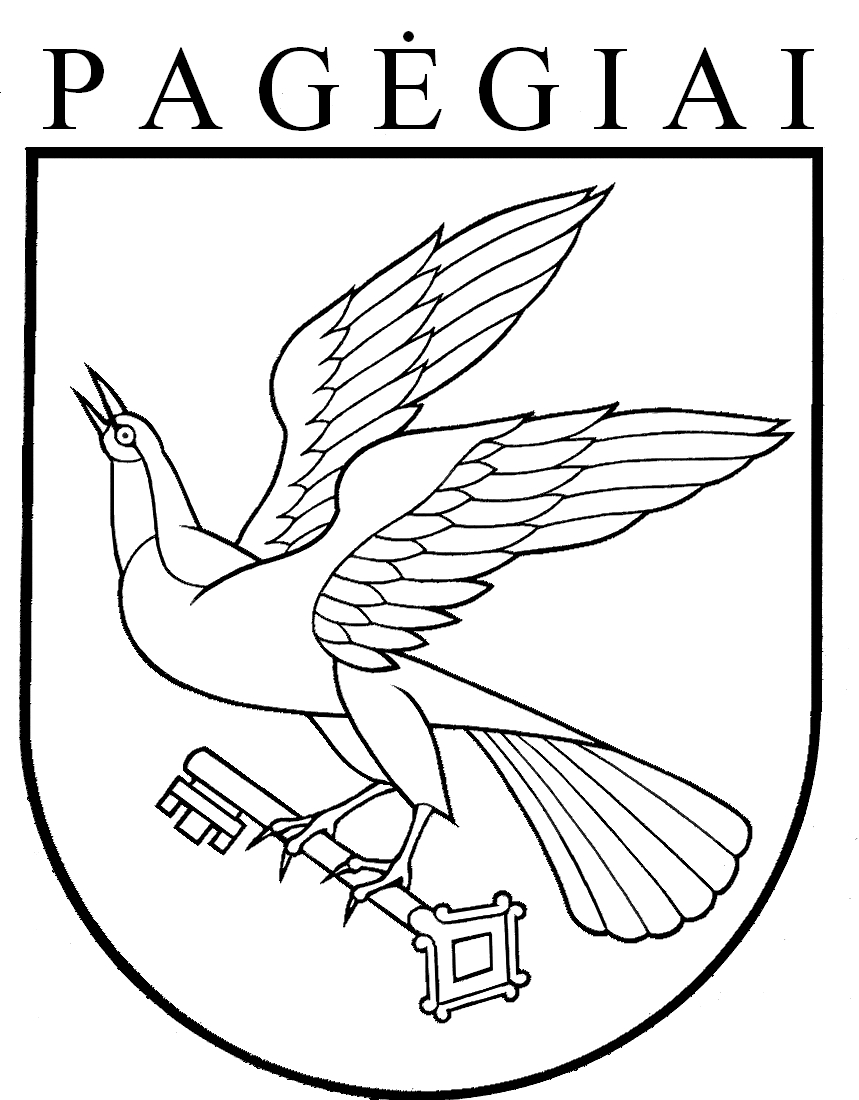 Pagėgių savivaldybės tarybasprendimasDĖL PAGĖGIŲ SAVIVALDYBĖS TARYBOS 2016 m. birželio 22 d. sprendimo nr. t-143 „dėl  pritarimo PARAIŠKOS „ATSINAUJINANČIŲ ENERGIJOS ŠALTINIŲ (fOTOVOLTINĖS ELEKTRINĖS) DIEGIMAS ANT PAGĖGIŲ pirminės sveikatos priežiūros CENTRO PASTATO STOGO“ RENGIMUI, PROJEKTO VEIKLŲ VYKDYMUI IR LĖŠŲ SKYRIMUI“ PAKEITIMO2018 m. rugpjūčio 17 d. Nr. T1-124PagėgiaiPagėgių savivaldybės tarybasprendimasdėl  pritarimo PARAIŠKOS „ATSINAUJINANČIŲ ENERGIJOS ŠALTINIŲ (fOTOVOLTINĖS ELEKTRINĖS) DIEGIMAS ANT PAGĖGIŲ pirminės sveikatos priežiūros CENTRO PASTATO STOGO“ RENGIMUI, PROJEKTO VEIKLŲ VYKDYMUI IR LĖŠŲ SKYRIMUI2016 m. birželio 22 d. Nr. T-143Pagėgiai